Túrakód: V005_06	/	Táv.: 66,2 km	/	Frissítve: 2019-04-02Túranév: Szentes térsége / Vizek útjain / Kurca kör #2 (2 nap)Leírás:66,2 km-es „víziút” a Kurca felső szakaszával indul, melyet nyúlfarknyi Köröst követően hosszas alsó-tiszai rész követ, majd az Alsó-Kurca beevezésével tér vissza kiindulási pontjára a teljesítménytúrázó.Közben több látványossággal és programmal egészíthető ki a kaland.(Mind a két napon célszerű korán indulni, hogy ne kelljen időhiány miatt kihagynunk a fakultatív lehetőségek közül! Előnyünkre válik, ha némi kilométerrel a kezünkben állunk a „startvonalra”.)(Az út, három- és négy napos változata is elérhető, melyek a lentieken túl további „töltelékprogramokat” kínálnak.)1.nap (35,1 km, track: V005m061, V005m062, V005m063)Kiindulási pontunk a Dózsa-ház mellett található móló (24,5 cskm), 
(úp.: 000iep).Felfelé (balra) indulva az Ifjúsági Ház hídjával (24,8 cskm) találkozunk először. Óvatosan közelítsük meg; győződjünk meg róla, hogy biztonságosan átférünk alatta! (A következő pár száz méteres szakasz kedvelt városi horgászhely, legyünk tekintettel a sporttársakra!)A következő műtárgy a Makai-híd (25,1 cskm), mely fél „arasszal” még alacsonyabb az előzőnél; ez balesetveszélyes lehet, ha nem vagyunk eléggé óvatosak! Ha ezt az akadályt is sikerrel vettük (szárazon, vagy vízen) akkor már semmi sem állhat az utunkba, és bizonyosan el fogjuk érni a kórházi hidak csoportját, melyek közül a legtávolabbi a Mentők hídja (25,7 cskm). Addig azonban még átsiklunk a Kis Zsigmond utcai közforgalmi híd (25,5 cskm), valamint újabb két gyaloghíd alatt 
(25,6 cskm, 25,7 cskm). Közülük az első különlegesen szép építmény. 
Ha itt partra szállunk, a közelben a bal parton megtekinthetjük Kisfaludi Strobl Zsigmond „Kis makrancos” című bronzszobrának másolatát (úp.: 002latv), vagy a vízről is látható érdekes pagodát, mely a város első termálkútját rejti. (Ezeknél a hidaknál a vízállás is kiszállásra és átemelésre kényszerítheti a túrázót, azonban a part alacsony és füves. Ne feledjük, hogy egészségügyi intézmény területén vagyunk, ennek megfelelően viselkedjünk!)A kórház területét elhagyva uszadékfogó állja utunkat (úp.: 003atemp), melynél mindenképp átemelés szükséges (felette, vagy mellette). Kicsivel feljebb, a Szalai utca közforgalmi hídját (26,1 cskm) követően a Bali-híd (26,2 cskm) alatt siklunk át, mely újfent mély „meghajlásra” kényszeríti a túrázót. A sok híd után innentől végre kihúzhatjuk magunkat. Az előttünk álló szakaszon balról egészen a vízig lenyúló telkek mentén haladunk tovább a még lakott területen. Kiérve a vízről is látható épületek közül hirtelen csöppenünk bele a „vadonba”, ahol már sűrű nádas övezi a partokat, valamint az élővilág is változatosabbá, nyüzsgőbbé válik. 
Odébb ismét híd, mögötte zsilip kerül látómezőnkbe (27,8 cskm, 
1-es zsilip vagy Bikaistálló tiltó), mely egyben túránk következő átemelési pontját is jelenti (úp.: 004atemp). A híd alatt van lehetőség kiszállásra, bár némi rutint igényel mind a kikötés, mind a hajó kiemelése. A duzzasztó másik oldalán már könnyebb feladatot jelent az indulás. (Az átemelési pontra történő érkezésünk és maga az átemelés is esetenként a horgászok nemtetszését válthatja ki. Ne lepődjünk meg, ha ezt szóvá is teszik, de nem érdemes velük vitába bonyolódni. Viszont jó, ha tudjuk, hogy efféle műtárgyak 50 m-es körzetében tilos horgászni. Ezt nekik is tudniuk kell, mint ahogy azt is, hogy nem magánvizeken vagyunk, és a továbbhaladáshoz sincs más lehetőségünk, mint itt átemelni.)A következő szakaszon a partszegélyt többnyire nádas borítja. Nagy ívű „S”-kanyarulat beevezését követően érjük el az 1966-ban létesült vasúti hidat (29,6 cskm), melynél ismét jó mélyre kell hajolnunk az átjutás érdekében. Közben a 28,6 cskm-nél elhaladtunk a Kommün-csatorna torkolata mellett, melyet fém zsilipszerkezet választ el a Kurcától. Odébb keskeny, hosszanti elhelyezkedésű nádszigettel megosztott mederben siklottunk. A híd felső oldalán lévő kanyarulat felett a Veker-ér torkollik be (30,3 cskm) szabad befolyással 
(a vízszintet a 200 m-rel beljebb lévő zsilipnél szabályozzák). Mire ideérünk, már látjuk is magunk előtt a keresztben húzódó töltést rajta a földúttal, mely a Zuhogói tiltót rejti (30,6 cskm). Ez túránk következő átemelési pontja (úp.: 005atemp). Kiszállásra a velünk szemben lévő szakasz a legalkalmasabb. Itt van lehetőség pihenőt tartani, valamint két kiegészítő programot is beiktathatunk.A közelebbit DK felé indulva egy rövidke (115 méteres) sétával érhetjük el (úp.: 006latv, tack: V005o061). Ez egy emlékhely, melyet az itt hősi halált halt Ifj. Vitéz Nemes Kisbarnoki Farkas Ferenc magyar királyi páncélos hadnagy emlékére állítottak.A távolabbit előbb ÉNY felé, majd DNY-ra fordulva érhetjük el egy 1,4 kilométeres gyalogtúrával (úp.: 007latv, track: V005o062). Ezen a helyen állt Koszta József (Szentes legjelentősebb festőművésze) lakhelye, tanyája. (Kérlek, úgy érj ide, hogy a csatolt háttéranyagokat még indulás előtt áttanulmányozod, hiszen enélkül nem érted majd, miért ajánlom ennek a helynek a megtekintését. Itt ugyanis nem fogsz találni sem műtermet, sem tanyát, de már az összedőlt falak agyagtégláinak maradványait is visszahódította a vad természet. Ha azonban felkészülten érkezel, akkor meg fog érinteni a hely szelleme. Ameddig bandukolsz ide, s vissza a Kurcához, tarts nyitva a szemed! A táj, a környező tanyák, a korábban látott képek… Csak így értheted meg… ;) )A kiegészítő programok idejére ne feledkezzünk meg felszereléseink biztonságának megteremtéséről!Továbbindulva a felső oldalon hatalmas ívek, hurkok beevezésébe kezdünk, melyek partján szórványosan tanyák, hétvégi házak találhatóak, így gyakran találkozunk itt a parton, mólókon ücsörgő, zsákmányra leső horgászokkal. Damilba gabalyodásunk elkerülése érdekében célszerű a meder közepén haladnunk. Kilométerekkel feljebb, a 35,1 cskm szelvényben evezünk át a 45123-as út hídja alatt. Kicsivel odébb úgy érezhetjük, hogy visszamentünk az időben: a 35,9 cskm-nél érjük el a használaton kívüli fahíd még fellelhető szerkezeti elemeit, mely egy mesterségesen kialakított szűkület partjai között feszül. A következő kanyarulatot követően kedvelt kirándulórészre érkezünk. Balunkon szinte összeérnek a mólók, melyeken (különböző kidolgozottsággal) több helyütt kalyibák is állnak. A vízi alkalmatosságokon itt is horgászok lesik a pecabotok spiccének mozgásait, úszók rezdüléseit. Ezen a szakaszon ezért szerencsésebb az ellenkező, náddal borított oldal felé húzódnunk. E szakaszt nádszűkület zárja le, melyen átevezve már csak néhány nagy ívű kanyar választ el bennünket túránk következő átemelési pontjától, melynek közelében ismét hétvégi telkek, rajtuk házikók jelennek meg a partokon. A meder végénél, a zsiliphez érve a V005m061 track mentén menjünk jobbra a fűzfák alatti részre, hogy megfelelő kiszállóhelyre érjünk 
(úp.: 009kiszp). A hajót kiemelve át kell vele sétálnunk a töltés túlsó oldalán 190 méterre található vízellátó csatorna végéhez, miközben elhaladunk a helyiek által „lavór” néven emlegetett ellennyomó medence mellett. 
A csatornát elérve tudunk ismét vízre szállni (úp.: 010beszp). Itt legyünk figyelmesek, körültekintőek: ne közvetlen a végénél rakjuk vízre hajónkat! Ha feltöltési időszakban érkezünk, akkor áramlás van a csatornában, és a végétől a töltés alatt elhelyezkedő csövön halad tovább a víz, mely komoly veszélyforrást jelent. (Ez nem állandóan feltöltött csatorna. Állapotáról célszerű előre tájékozódnunk helyismerettel rendelkezőtől. Bátran kérdezhetsz bennünket is!)680 méter leevezését követően ismét kiszálló pont (úp.: 011kiszp), szárazszakasz (90 m), majd leszállás (úp.: 012beszp) következik, de már az utolsó Mindszentig, a Kurca torkolatának eléréséig (26,4 km). Vízre szállásnál ismét körültekintőek kell lennünk, hiszen vízkivételi mű mellett tesszük ezt. Itt a műtárgynál ne fürödjünk! Részben azért, mert igen veszélyes, részben pedig azért, mert tiltott is.  (A szerkezet üzemelése esetén különösebb hanghatást nem tapasztalunk, viszont jelentős szívóerővel rendelkezik a vízszint alatti csővégeknél, amely komoly veszélyforrást jelent.)
Innen már látjuk a híres Körös-toroki homokpadot, mely következő pihenőhelyünk és egyben strandolási lehetőség is (243,9 fkm, 
úp.: 013kbp). Nyári szezonban a terület alsó vagy felső részén van lehetőségünk kikötni. A strandon a frekventált üdülőhelyeken szokásos gasztronómiai kínálatot találja az erre vágyó. Az üdülőterület bejáratánál, a körforgalom mellett van egy artézi kút (úp.: 014viz), itt fel tudjuk tölteni ivóvízkészletünket. (Ne feledkezzünk meg felszerelésünk biztonságáról gondoskodni!)
A partszakasz közepe körül találjuk a fémvázas Rév-kilátót (belépős, úp.: 015kilat), melyről remek panoráma nyílik a környező területekre.Pancsolásunk, nézelődésünk végeztével „tengerre”, hiszen még sok kilométer áll előttünk!Lefelé haladva rövidesen látómezőnkbe kerül előbb a vasúti, majd rögtön utána a közúti híd is. A kettő között található 240 flm-es tábla (j.). A hidak alatt a 239-es fkm-nél érkezünk meg a szentesi üdülőterületet felső széléhez. A strandot elérvén (238,6 fkm) ismét kiköthetünk. Főszezonban a part  - bójákon kívüli - alsó vagy felső részét válasszuk. Fenn artézi kutat (úp.: 016viz), a szezon idején büfét, mosdót, (hideg vizes) zuhanyzót is találunk.Ismét hajóba szállva a kanyar után találjuk a hátralévő tiszai szakaszon fellelhető két jelentős homokpad egyikét (237 fkm, úp.: 017kbp). Lejjebb, a 235 fkm alatt/felett terül el a bal parton a helyiek által „Sziget” néven emlegetett terület, ahol az ártérben hobbikertek, gyümölcsfás telkek találhatók. A vízpart ezen szakaszán mólók sorakoznak, melyeken gyakran horgászok üldögélnek. A túloldalon a kanyar kezdeténél vízkivételi mű látható. A kanyarulat alatt a 234 fkm-nél homokszegélyt találunk, mely jó mártózási lehetőséget kínál (úp.: 018kbp). Innen hosszan belátható szakaszok következnek, melyek ugyan kevés változatossággal szolgálnak, háborítatlan nyugalmat biztosítanak az erre fogékonyaknak. (Ezen a részen zord feltételeket szabhat a folyó erősebb déli szél esetén jelentős hullámok korbácsolásával.) Közben a 230 fkm-nél elsiklunk az egykori révátkelő mellett, melynek valamikori létezéséről ma már csak a parton (észrevehetetlenül) megbúvó drótkötélfeszítő csörlő tanúskodik. 

Amennyiben szeretnénk kipróbálni a tiszai „csorgás” megnyugtató élményét, ezt itt célszerű megtennünk, mert később a Kurcán ez már nem tehető meg.  A monoton szakasznak a 227 fkm alatt kezdődő nagy ívű jobbos kanyarulat vet véget. Az alján hirtelen éles bal kanyar következik, mely alaposan megforgatja a vizet, és már a táborhelynek választott szegvári homokpartot rejti (224,3 fkm, úp: 019kbp). Itt közepes vízállás esetén is homokra tudunk kiszállni; a helyszín alkalmas pihenésre, fürdőzésre, táborozásra. Pancsoláskor azonban legyünk körültekintőek, hiszen a víz bedőlt fákat, tuskókat rejt/rejthet, melyek elhelyezkedése évről-évre, vagy akár hétről-hétre is változhat! (A tiszai homokpadok folyamatosan alakulhatnak az áradások romboló-építő hatásának következtében.) Mielőtt ugrálásba kezdünk – az erre egyébként alkalmas, hirtelen mélyülő partszakaszon – feltétlenül derítsük fel a területet! (A part aktuális állapotáról, táborozásra alkalmasságáról célszerű előre tájékozódnunk helyismerettel rendelkezőtől! Bátran kérdezhetsz bennünket is!)Ez a part többnyire elbír némi kubikos melót, mielőtt sík területre tudod építeni alkalmi lakosztályod, ahol a civilizáció zajaitól távol, kedvedre élheted vad tábori életed.(Amennyiben elkalkuláltad vízszükségleted, némi „büntetőút” megtételével fel tudod tölteni készleted. Ehhez vízre kell szállnod: a V005o063 track-et követve a túlsó oldalra kell átevezni, hogy a 380 méterrel lejjebb lévő betonlépcsőnél kiszállhass (úp.: 020kbp)! Innen egy 320 méteres sétát követően éred el a töltés túlsó oldalán található Csanyteleki Gátőrház kerítésénél fellelhető csapot (úp.: 021viz).2.nap (31 km, track: V005m064, V005j061, V005j062, V005j063)A part fekvése megkímél a koránkeléstől, hiszen a fák árnyékot biztosítanak a reggeli órákban, így nem kell az első napsugarak vakító fényétől hunyorogva előbújni. (A visszaindulás ütemezésénél azonban vegyük számításba, hogy a Kurcán több átemelésre is szükségünk lesz, valamint kiegészítő program is kínálkozik bőven, mely mind a menetidő növekedésével jár.)Indulásunk után kisvártatva elsiklunk a csanyteleki lejáró betonlépcsője (224 fkm, j.), majd kicsivel lejjebb egy vízkivételi mű mellett. 
A 221,2 fkm-nél a jobb oldalon torkollik be a Dong-éri főcsatorna 
(úp.: 022tork), mely kedvező vízállás esetén rövid (440 méteres), de annál vadregényesebb kiruccanásra csábít (track: V005o064). Az ártéri erdőn keresztül szűk kanyarok leküzdésével ki tudunk evezni a töltésnél található árvízkapuig, mely merőben új élményt nyújt a túrázónak, és egyben kihívást a kormányosnak.Visszatérve a mederbe a balos kanyarulatban hamarosan ismét vízkivételi mű látható a töltésalapnak támaszkodó folyó partján, vele szemben kicsiny homokszegély teremt lehetőséget mártózásra.A Kurca torkolatát a 217,8 fkm-nél (balról) érjük el, mely egyben a tiszai szakasz végét is jelenti. Az átemeléshez (track: V005j061, 
325 m) kiszállni a torkolat felső sarkánál található vízmérce lépcsője kínál állandó lehetőséget (úp.: 023kiszp), de a pillanatnyi vízállás és a partszakasz állapotának szemrevételezésével döntsünk belátásunk szerint! Kedvező vízállás esetén a csatornán be is tudunk evezni az 1885-ben létesített csőzsilip felé, így rövidebb szárazföldi cipekedéssel tudunk „folyót váltani” (tack: V005o051). Vízre szállásunkat, szintén a pillanatnyi helyzet diktálja, de javaslatunk a nyomvonalon található 024beszp útpont. (Az itt kezdődő rövid, 1,6 kilométeres legalsó szakasz vízzel feltöltöttségének állapotáról célszerű előre tájékozódnunk helyismerettel rendelkezőtől. Kérdezz bennünket bátran!)Innen célállomásunkig (Szentes, Dózsa-ház) még 24,1 km és további három átemelés választ el bennünket. Környezetünk is merőben más lesz; keskenyebb a vízi tér mellettünk, állóvízi növényzettel szegélyezett partszakaszok a jellemzőek, és a vadvilág is megváltozik. Itt azonban a természethez is közelebb is kerülünk.
Elindulva több íven keresztül rendkívül vadregényes, náddal, sással szegélyezett mederben járunk. Igazi szép természeti környezetben jutunk a Pintér-híd tövébe, ahol átemelésre (úp.: 025atemp, 1,9 cskm) kényszerülünk. Kiszállásunk helyét az aktuális vízállás függvényében kell meghatároznunk; van, hogy a híd és zsilip között is meg tudjuk tenni, de akad, amikor csak a híd előtt van módunk partja jutni, hajót kiemelni. Mielőtt ismét vízre szállunk opcionális programlehetőség kínálkozik: a híd tövétől a bal parton indul (úp.: 026tano) a Kurca-Parti Tanösvény (track: V005o066), mely közel két kilométeren keresztül kanyarog a meder mentén. A túra során a terület élővilágát négy információs tábla mutatja be, valamint három pihenőhelyet is kialakítottak a sétányon.Az Albertcsősz-házi tiltó felső oldalán történő indulásunkat követően hatalmas – általam nagyon kedvelt - hurkok beevezésével érjük el a Pap-tanyai, vagy más néven Cirok-hidat (6,2 cskm). A közelben (bal part), artézi kút is fellelhető (úp.: 027viz), melyhez vagy itt a hídnál kell kiszállnunk és elsétálnunk (track: V005o067, 370 m), vagy valamivel lejjebb, egy horgászhelynél megállnunk (úp.: 028kbp) és felmennünk a meredek partfalon (track: V005o068). Így mindössze 50 méter megtételével érjük el a kutat (ezt a helyet horgászok alakították ki, és általában nem örülnek a közös jelenlétnek). A híd feletti nagy „S”-kanyarulat beevezését követően érünk el a Ludas-ér torkolatáig (7,4 cskm), melyet eddig nem tapasztalt keskeny szakasz követ a hídig (Úsztató major, 7,9 cskm). Kiszállva 280 méter sétával közkút is elérhető (úp.: 029viz, track: V005o069). Távolabb, a magas parton látható lakóházak Szegvár kórógyszentgyörgyi részéhez tartoznak. Keskeny szakaszon haladva néhány kanyarulattal feljebb érjük el a Kórógy-ér torkolatát (10 cskm), ahonnan gyorsan látómezőkbe kerül a túránk következő átemelési pontját jelentő zsilip (10,2 cskm, úp.: 030atemp) is. A felsővízen náddal borított partok mentén siklunk tova, nagy jobbos kanyarulatban, mígnem - kiérve a területről - Szegvár lakóépületei közé csöppenünk. Vízpartig nyúló telkek, kertek mentén evezünk itt az elkeskenyedő mederben, amely különös hangulatot kölcsönöz ennek a szakasznak. Láthatunk karnyújtásnyira lévő, szinte a vízig leérő utcát is. Kiérve erről a szakaszról kiszélesedik a „folyó” és elénk tárul a katolikus templom (tornya jó fotótémát kínál), az egykori várfal, és a Szent János-híd is (12,2 cskm). Még a híd elérése előtt érjük el túránk szegvári pihenőhelyét, ki- és beszálló pontját 
(úp.: 031kbp). Itt a bal parton célszerű kiszállni, megpihenni, majd néhány lépéssel elsétálni a víz szélén található várfal (úp.: 032latv, track: V005o0610) még fellelhető részeit megnézni. 
(Ne másszunk fel rá, nincs jó állapotban!)Ellenkező irányban gyalogos kiruccanással (305 m) felkereshetjük a Jaksa János Helytörténeti Gyűjteményt (úp.:033latv, track: V005o0611).  (Előzetes bejelentkezést igényelhet! Elérhetőség: 30/448-1587.)Tovább lapátolva a híd felett ismét lehetőség kínálkozik a templom képi megörökítésére, majd jól karbantartott, kedvelt pecahelyek láthatók balunkon (kissé jobbra húzódva kisebb eséllyel gubancolódunk damilba, és a „békés egymás mellett élés” is könnyebben megvalósítható.) 
A párhuzamosan futó műúttól jobbra ívelő kanyarulattal válunk le, melyet két - hosszan belátható - szakasz követ, balról horgászhelyek végeláthatatlan sorával (itt is a fenti „konfliktuskerülő” megoldást javaslom). A kissé monoton, és intenzív uralkodó széljárás esetén „munkás” szakasznak a Fahídnak nevezett, ám valójában vasbeton szerkezetű híd (14,8 cskm) vet véget. Az alatta történő átjutáshoz jól le kell kucorodnunk a hajóba. Felette egy szűk jobbos kanyarulat, majd bő 4,5 km hosszan íves részek követik egymást. E szakaszon hol keskenyebb, hol szélesebb vízen élvezhetjük az Alsó-Kurca nyugalmát. Itt-ott tanyák is vannak a parton, melyek a hamisítatlan alföldi táj békéjével teszik még teljesebbé az élményt.A Berki hidat a 18,4 cskm-nél érjük el. Alsó oldalán a bal parton (DK-i oldal) kiszállva (úp.: 034kiszp) rövid sétával (135 m, track: V005o030) fel tudjuk tölteni vízkészletünket. A régi iskolaépület mellett egy „beugróban” mind közkút, mind artézi kút fellelhető (úp.: 035víz).Lapátot ragadva rövid evezést követően megérkezünk túránk utolsó átemelési pontjához, a Talomi tiltóhoz (Berki zsilip, 19,1 cskm), 
(úp.: 035atemp). 
Kiszálláshoz a műtárgy közelében célszerű helyet keresnünk. Továbbjutásunkat nehezítheti, hogy uszadék is felszaporodik időnként a felső oldalon, de kellő körültekintéssel ez a probléma megoldható. Gyakran találkozhatunk itt is horgászokkal. A nagy ívű jobbos kanyarulat (Disznó-zug) szűkebb balívbe vált, és immár a 451-es főút hídja alá kerülünk (20,0 cskm), melyet néhány enyhe kanyarulat követ.  Következő műtárgy a Stammer-híd (21,7 cskm), mely ismét „meghajlásra” kényszerít bennünket. Itt, a jobb oldalon egy rövid szakaszon már Szentes belterületét is érintjük, hogy odébb még megélhessük egy kicsit a vadont. Az llona-parti gyaloghíd a 22,4 cskm szelvényben „áll elénk”. Lassítsunk: átkelnünk a jobb part mentén célszerű (NY-i oldal)! Erről ugyanis kicsit magasabb a szerkezet, de itt is le kell hajolnunk az átsiklás idejére. A korábbi, fa szerkezetű híd cölöpjeinek csonkjai a meder középső részén, a víz szintje alatt rejtőznek, ez komoly veszélyforrást jelent! Felsővízen továbbhaladva kikötési pontunk felé kiöblösödő és összébb szűkülő részek váltogatják egymást. A második kiszélesedő részt követően, hirtelen kerülünk ismét vissza a „civilizációba”: a Szentesi Üdülőközpont csúszdájának, majd kőházikóinak látványa szakít ki bennünket végérvényesen a természet szoros öleléséből, egyben esélyt teremtve a kaland túlélésére. A Kertészeti Kutató Állomás acél szerkezetű (lezárt) gyaloghídja (23,6 cskm) felett a balos kanyarulatban vízig ér a kemping, mely hangulatos lakóhelyet biztosít az alkalmi letelepedőknek. A kiöblösödő részben jobbról helyezkedik el az Üdülőközpont mólója, amely magántulajdon, ezért se itt, se a területhez tartozó partszakaszon ne szálljunk ki előzetes egyeztetés nélkül! 
A szűkületet elérve már szemünk elé tárulnak Szentes központi épületeinek jellegzetes tornyai, a Kurca-parti belvárosi látkép. A hidak sorának vége felé a 2018-ban újjá épített Eszperantó-híd (24,3 cskm) alatt siklunk át. A folyóvízi szökőkút megcsodálása közben a háttérben már jól látszik a boltíves kőhíd (a hidat 2012-ben szélesítették ki és újították fel, 24,4 cskm). Innen már az ív alól is láthatjuk túránk célállomását; a Dózsa-ház mellett található mólót (24,5 cskm), mely túránk kiindulási pontja is volt egyben (úp.: 000iep).Feldolgozták: Erdélyszky Szilvia, Virág Olga, 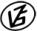 Tapasztalataidat, élményeidet őrömmel fogadjuk! 
(Fotó és videó anyagokat is várunk.)